ПРОФОСМОТРЫ У ДЕТЕЙ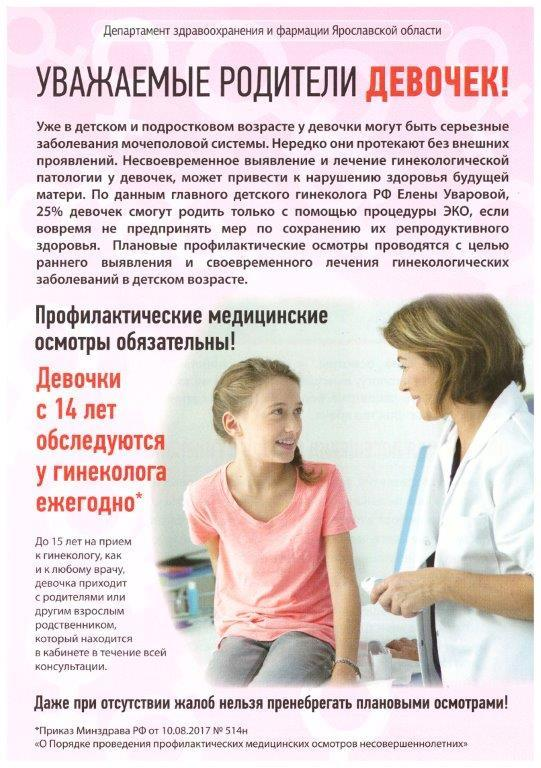 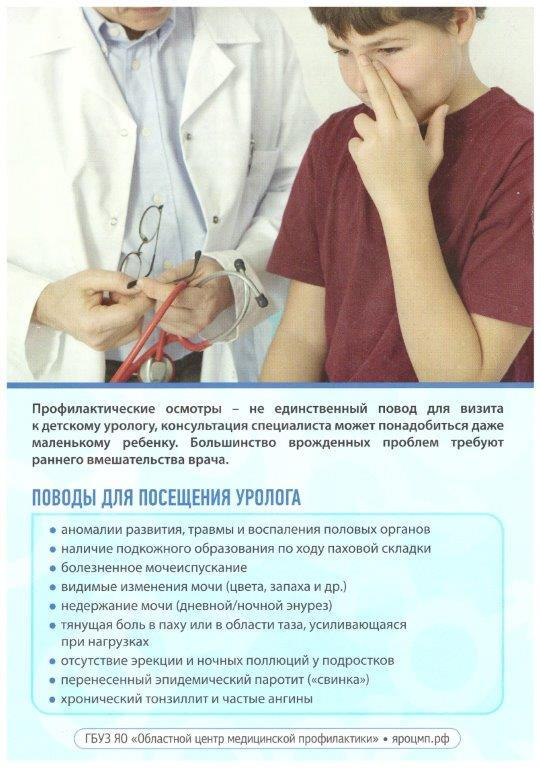 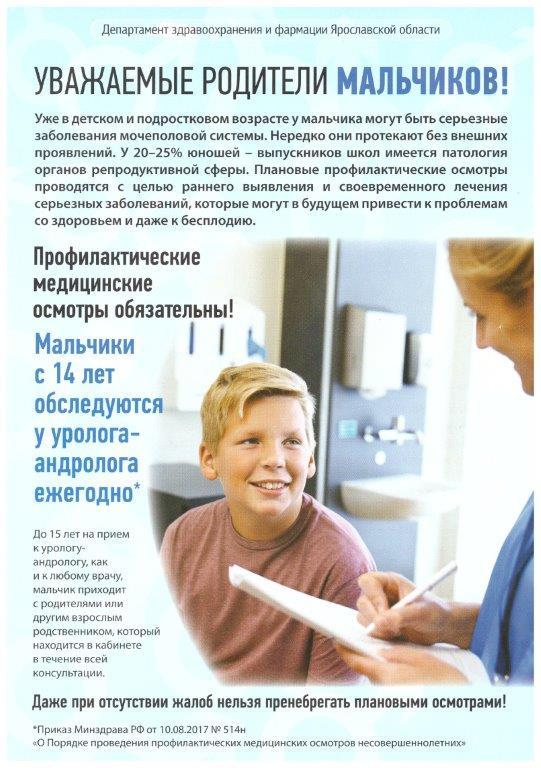 